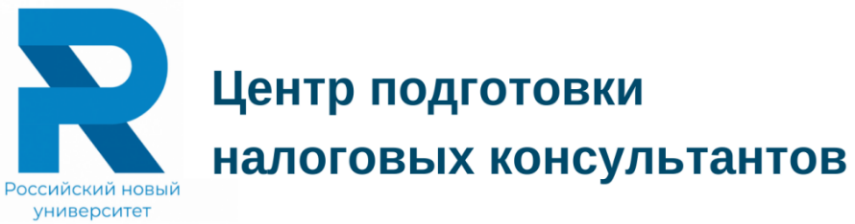 БУХГАЛТЕРСКИЙ УЧЕТ И ОТЧЕТНОСТЬПБУ для финансовой отчётностиМатериал подготовлен Антошиной О.А.Москва, 2022Федеральный закон от 06.12.2011 N 402-ФЗ "О бухгалтерском учете"(с изм. и доп., вступ. в силу с 01.01.2022)Статья 13. Общие требования к бухгалтерской (финансовой) отчетности1. Бухгалтерская (финансовая) отчетность должна давать достоверное представление о финансовом положении экономического субъекта на отчетную дату, финансовом результате его деятельности и движении денежных средств за отчетный период, необходимое пользователям этой отчетности для принятия экономических решений. Бухгалтерская (финансовая) отчетность должна составляться на основе данных, содержащихся в регистрах бухгалтерского учета, а также информации, определенной федеральными и отраслевыми стандартами.(в ред. Федерального закона от 21.12.2013 N 357-ФЗ)2. Экономический субъект составляет годовую бухгалтерскую (финансовую) отчетность, если иное не установлено другими федеральными законами, нормативными правовыми актами органов государственного регулирования бухгалтерского учета.3. Годовая бухгалтерская (финансовая) отчетность составляется за отчетный год.4. Промежуточная бухгалтерская (финансовая) отчетность составляется экономическим субъектом в случаях, когда законодательством Российской Федерации, нормативными правовыми актами органов государственного регулирования бухгалтерского учета, договорами, учредительными документами экономического субъекта, решениями собственника экономического субъекта установлена обязанность ее представления.(часть 4 в ред. Федерального закона от 23.07.2013 N 251-ФЗ)5. Промежуточная бухгалтерская (финансовая) отчетность составляется за отчетный период менее отчетного года.6. Бухгалтерская (финансовая) отчетность должна включать показатели деятельности всех подразделений экономического субъекта, включая его филиалы и представительства, независимо от их места нахождения.7. Бухгалтерская (финансовая) отчетность составляется в валюте Российской Федерации.7.1. Бухгалтерская (финансовая) отчетность составляется на бумажном носителе и (или) в виде электронного документа, подписанного электронной подписью. В случае, если законодательством Российской Федерации или договором предусмотрено представление бухгалтерской (финансовой) отчетности другому лицу или в государственный орган на бумажном носителе, экономический субъект обязан по требованию другого лица или государственного органа за свой счет изготавливать на бумажном носителе копии бухгалтерской (финансовой) отчетности, составленной в виде электронного документа.(часть 7.1 введена Федеральным законом от 28.11.2018 N 444-ФЗ)8. Бухгалтерская (финансовая) отчетность считается составленной после подписания ее руководителем экономического субъекта.(в ред. Федерального закона от 28.11.2018 N 444-ФЗ)9. Утверждение и опубликование бухгалтерской (финансовой) отчетности осуществляются в порядке и случаях, которые установлены федеральными законами. В случае, если федеральными законами и (или) учредительными документами экономического субъекта предусмотрено утверждение бухгалтерской (финансовой) отчетности экономического субъекта, внесение исправлений в такую отчетность после ее утверждения не допускается.(в ред. Федерального закона от 26.07.2019 N 247-ФЗ)10. В случае опубликования бухгалтерской (финансовой) отчетности, которая подлежит обязательному аудиту, такая бухгалтерская (финансовая) отчетность должна опубликовываться вместе с аудиторским заключением.(часть 10 в ред. Федерального закона от 21.12.2013 N 357-ФЗ)11. В отношении бухгалтерской (финансовой) отчетности не может быть установлен режим коммерческой тайны.12. Правовое регулирование консолидированной финансовой отчетности осуществляется в соответствии с настоящим Федеральным законом, если иное не установлено иными федеральными законами.Статья 14. Состав бухгалтерской (финансовой) отчетности1. Годовая бухгалтерская (финансовая) отчетность, за исключением случаев, установленных настоящим Федеральным законом, состоит из бухгалтерского баланса, отчета о финансовых результатах и приложений к ним.2. Годовая бухгалтерская (финансовая) отчетность некоммерческой организации, за исключением случаев, установленных настоящим Федеральным законом и иными федеральными законами, состоит из бухгалтерского баланса, отчета о целевом использовании средств и приложений к ним.3. Состав промежуточной бухгалтерской (финансовой) отчетности, за исключением случаев, установленных настоящим Федеральным законом, устанавливается федеральными стандартами.4. Состав бухгалтерской (финансовой) отчетности организаций бюджетной сферы устанавливается в соответствии с бюджетным законодательством Российской Федерации.(в ред. Федерального закона от 26.07.2019 N 247-ФЗ)5. Состав бухгалтерской (финансовой) отчетности Центрального банка Российской Федерации устанавливается Федеральным законом от 10 июля 2002 года N 86-ФЗ "О Центральном банке Российской Федерации (Банке России)".Статья 15. Отчетный период, отчетная дата1. Отчетным периодом для годовой бухгалтерской (финансовой) отчетности (отчетным годом) является календарный год - с 1 января по 31 декабря включительно, за исключением случаев создания, реорганизации и ликвидации юридического лица.2. Первым отчетным годом является период с даты государственной регистрации экономического субъекта по 31 декабря того же календарного года включительно, если иное не предусмотрено настоящим Федеральным законом и (или) федеральными стандартами.3. В случае, если государственная регистрация экономического субъекта, за исключением кредитной организации, организации бюджетной сферы, произведена после 30 сентября, первым отчетным годом является, если иное не установлено экономическим субъектом, период с даты государственной регистрации по 31 декабря календарного года, следующего за годом его государственной регистрации, включительно. Первым отчетным годом вновь созданной организации бюджетной сферы является период с даты ее создания по 31 декабря того же календарного года включительно, если иное не предусмотрено настоящим Федеральным законом и (или) федеральными стандартами бухгалтерского учета государственных финансов.(в ред. Федерального закона от 26.07.2019 N 247-ФЗ)4. Отчетным периодом для промежуточной бухгалтерской (финансовой) отчетности является период с 1 января по отчетную дату периода, за который составляется промежуточная бухгалтерская (финансовая) отчетность, включительно.5. Первым отчетным периодом для промежуточной бухгалтерской (финансовой) отчетности является период с даты государственной регистрации экономического субъекта по отчетную дату периода, за который составляется промежуточная бухгалтерская (финансовая) отчетность, включительно.6. Датой, на которую составляется бухгалтерская (финансовая) отчетность (отчетной датой), является последний календарный день отчетного периода, за исключением случаев реорганизации и ликвидации юридического лица.Статья 16. Особенности бухгалтерской (финансовой) отчетности при реорганизации юридического лица1. Последним отчетным годом для реорганизуемого юридического лица, за исключением случаев реорганизации в форме присоединения, является период с 1 января года, в котором произведена государственная регистрация последнего из возникших юридических лиц, до даты такой государственной регистрации.2. При реорганизации юридического лица в форме присоединения последним отчетным годом для юридического лица, которое присоединяется к другому юридическому лицу, является период с 1 января года, в котором внесена запись в Единый государственный реестр юридических лиц о прекращении деятельности присоединенного юридического лица, до даты ее внесения.3. Реорганизуемое юридическое лицо составляет последнюю бухгалтерскую (финансовую) отчетность на дату, предшествующую дате государственной регистрации последнего из возникших юридических лиц (дате внесения в Единый государственный реестр юридических лиц записи о прекращении деятельности присоединенного юридического лица).4. Последняя бухгалтерская (финансовая) отчетность должна включать данные о фактах хозяйственной жизни, имевших место в период с даты утверждения передаточного акта (разделительного баланса) до даты государственной регистрации последнего из возникших юридических лиц (даты внесения в Единый государственный реестр юридических лиц записи о прекращении деятельности присоединенного юридического лица).4.1. На последнюю бухгалтерскую (финансовую) отчетность, указанную в части 4 настоящей статьи, не распространяются требования статьи 18 настоящего Федерального закона.(часть 4.1 введена Федеральным законом от 28.11.2018 N 444-ФЗ)5. Первым отчетным годом для возникшего в результате реорганизации юридического лица, за исключением организаций бюджетной сферы, является период с даты его государственной регистрации по 31 декабря года, в котором произошла реорганизация, включительно, если иное не установлено федеральными стандартами.(в ред. Федерального закона от 26.07.2019 N 247-ФЗ)6. Возникшее в результате реорганизации юридическое лицо, за исключением организаций бюджетной сферы, должно составить первую бухгалтерскую (финансовую) отчетность по состоянию на дату его государственной регистрации, если иное не установлено федеральными стандартами.7. Первая бухгалтерская (финансовая) отчетность составляется на основе утвержденного передаточного акта (разделительного баланса) и данных о фактах хозяйственной жизни, имевших место в период с даты утверждения передаточного акта (разделительного баланса) до даты государственной регистрации возникших в результате реорганизации юридических лиц, за исключением организаций бюджетной сферы (даты внесения в Единый государственный реестр юридических лиц записи о прекращении деятельности присоединенного юридического лица).(в ред. Федерального закона от 26.07.2019 N 247-ФЗ)8. Порядок составления бухгалтерской (финансовой) отчетности организации бюджетной сферы, возникшей в результате реорганизации, устанавливается уполномоченным федеральным органом.(в ред. Федерального закона от 26.07.2019 N 247-ФЗ)Статья 17. Особенности бухгалтерской (финансовой) отчетности при ликвидации юридического лица1. Отчетным годом для ликвидируемого юридического лица является период с 1 января года, в котором в Единый государственный реестр юридических лиц внесена запись о ликвидации, до даты внесения такой записи.2. Последняя бухгалтерская (финансовая) отчетность ликвидируемого юридического лица составляется ликвидационной комиссией (ликвидатором) либо арбитражным управляющим, если юридическое лицо ликвидируется вследствие признания его банкротом.3. Последняя бухгалтерская (финансовая) отчетность составляется на дату, предшествующую дате внесения в Единый государственный реестр юридических лиц записи о ликвидации юридического лица.4. Последняя бухгалтерская (финансовая) отчетность составляется на основе утвержденного ликвидационного баланса и данных о фактах хозяйственной жизни, имевших место в период с даты утверждения ликвидационного баланса до даты внесения в Единый государственный реестр юридических лиц записи о ликвидации юридического лица.4.1. Порядок составления бухгалтерской (финансовой) отчетности организации бюджетной сферы при ее ликвидации (упразднении) устанавливается уполномоченным федеральным органом.(часть 4.1 введена Федеральным законом от 26.07.2019 N 247-ФЗ)5. На последнюю бухгалтерскую (финансовую) отчетность ликвидируемого юридического лица не распространяются требования статьи 18 настоящего Федерального закона.(часть 5 введена Федеральным законом от 28.11.2018 N 444-ФЗ)Статья 18. Государственный информационный ресурс бухгалтерской (финансовой) отчетности(в ред. Федерального закона от 28.11.2018 N 444-ФЗ (ред. 26.07.2019))1. Государственный информационный ресурс бухгалтерской (финансовой) отчетности (далее - государственный информационный ресурс) - совокупность бухгалтерской (финансовой) отчетности экономических субъектов, обязанных составлять такую отчетность, а также аудиторских заключений о ней в случаях, если бухгалтерская (финансовая) отчетность подлежит обязательному аудиту.2. Государственный информационный ресурс формируется и ведется федеральным органом исполнительной власти, уполномоченным по контролю и надзору в области налогов и сборов.3. В целях формирования государственного информационного ресурса экономический субъект обязан представлять один экземпляр составленной годовой бухгалтерской (финансовой) отчетности (далее - обязательный экземпляр отчетности) в налоговый орган по месту нахождения экономического субъекта, если иное не установлено настоящей статьей.4. От представления обязательного экземпляра отчетности освобождаются:1) организации бюджетной сферы;2) Центральный банк Российской Федерации;3) религиозные организации;4) организации, представляющие бухгалтерскую (финансовую) отчетность в Центральный банк Российской Федерации;5) организации, годовая бухгалтерская (финансовая) отчетность которых содержит сведения, отнесенные к государственной тайне в соответствии с законодательством Российской Федерации;6) организации в случаях, установленных Правительством Российской Федерации.5. Обязательный экземпляр отчетности представляется экономическим субъектом в виде электронного документа не позднее трех месяцев после окончания отчетного периода. При представлении обязательного экземпляра отчетности, которая подлежит обязательному аудиту, аудиторское заключение о ней представляется в виде электронного документа вместе с такой отчетностью либо в течение 10 рабочих дней со дня, следующего за датой аудиторского заключения, но не позднее 31 декабря года, следующего за отчетным годом, если иное не предусмотрено другими федеральными законами. В случае исправления экономическим субъектом ошибки в бухгалтерской (финансовой) отчетности, обязательный экземпляр которой представлен в соответствии с частью 3 настоящей статьи, экземпляр бухгалтерской (финансовой) отчетности, в котором ошибка исправлена, представляется в налоговый орган по месту нахождения экономического субъекта в виде электронного документа не позднее 31 июля года, следующего за отчетным годом. В случае, если федеральными законами и (или) учредительными документами экономического субъекта предусмотрено утверждение его бухгалтерской (финансовой) отчетности и эта отчетность, утвержденная после 31 июля года, следующего за отчетным годом, отличается от бухгалтерской (финансовой) отчетности, обязательный экземпляр которой представлен в соответствии с частью 3 настоящей статьи, экземпляр бухгалтерской (финансовой) отчетности, в котором ошибка исправлена, представляется в налоговый орган по месту нахождения экономического субъекта в виде электронного документа не позднее чем через 10 рабочих дней со дня, следующего за днем утверждения указанной отчетности, но не позднее 31 декабря года, следующего за отчетным годом.(часть 5 в ред. Федерального закона от 30.12.2021 N 435-ФЗ)6. Центральный банк Российской Федерации обеспечивает передачу федеральному органу исполнительной власти, уполномоченному по контролю и надзору в области налогов и сборов, сведений в электронном виде, содержащих годовую бухгалтерскую (финансовую) отчетность организаций, представленную в Центральный банк Российской Федерации, а также аудиторские заключения о ней в случае, если такая отчетность подлежит обязательному аудиту, по форматам, в порядке и сроки, которые определяются соглашением между Центральным банком Российской Федерации и указанным федеральным органом исполнительной власти.7. Годовая бухгалтерская (финансовая) отчетность представляется организациями, указанными в пунктах 5 и 6 части 4 настоящей статьи, в орган государственной статистики по месту их государственной регистрации в срок, установленный частью 5 настоящей статьи для представления обязательного экземпляра отчетности.8. Форматы представления обязательного экземпляра отчетности и аудиторского заключения о ней в виде электронных документов, порядок представления обязательного экземпляра отчетности и аудиторского заключения о ней, а также правила пользования государственным информационным ресурсом с учетом положений части 9 настоящей статьи утверждаются федеральным органом исполнительной власти, уполномоченным по контролю и надзору в области налогов и сборов.(в ред. Федерального закона от 30.12.2021 N 435-ФЗ)9. Заинтересованным лицам обеспечивается доступ к информации, содержащейся в государственном информационном ресурсе. Правительство Российской Федерации вправе определить случаи, в которых доступ к указанной информации может быть ограничен, а также порядок ограничения и возобновления такого доступа. В случаях, определенных Правительством Российской Федерации, ограничение или возобновление доступа к такой информации осуществляется федеральным органом исполнительной власти, уполномоченным по контролю и надзору в области налогов и сборов, по заявлению организации, доступ к информации о которой ограничивается или возобновляется. Указанное заявление представляется в федеральный орган исполнительной власти, уполномоченный по контролю и надзору в области налогов и сборов, по форме, формату и в порядке, которые утверждаются этим органом. Указанная информация, доступ к которой ограничен в соответствии с настоящей частью, может быть предоставлена исключительно органам государственной власти, иным государственным органам, органам местного самоуправления, государственным внебюджетным фондам и Центральному банку Российской Федерации.(в ред. Федерального закона от 30.12.2021 N 435-ФЗ)10. В случаях, определенных Правительством Российской Федерации, за предоставление информации, содержащейся в государственном информационном ресурсе, взимается плата. Размер и порядок взимания указанной платы устанавливаются Правительством Российской Федерации.(часть 10 в ред. Федерального закона от 30.12.2021 N 435-ФЗ)11. Предоставление информации, содержащейся в государственном информационном ресурсе, государственным органам, органам местного самоуправления, Центральному банку Российской Федерации осуществляется без взимания плат
гл. 2, Федеральный закон от 06.12.2011 N 402-ФЗ (ред. от 30.12.2021) "О бухгалтерском учете" {КонсультантПлюс}
МИНИСТЕРСТВО ФИНАНСОВ РОССИЙСКОЙ ФЕДЕРАЦИИПРИКАЗот 6 июля 1999 г. N 43нОБ УТВЕРЖДЕНИИ ПОЛОЖЕНИЯ ПО БУХГАЛТЕРСКОМУУЧЕТУ "БУХГАЛТЕРСКАЯ ОТЧЕТНОСТЬ ОРГАНИЗАЦИИ" (ПБУ 4/99)В соответствии с Программой реформирования бухгалтерского учета в соответствии с международными стандартами финансовой отчетности, утвержденной Постановлением Правительства Российской Федерации от 6 марта 1998 г. N 283 (Собрание законодательства Российской Федерации, 1998, N 11, ст. 1290), приказываю:1. Утвердить прилагаемое Положение по бухгалтерскому учету "Бухгалтерская отчетность организации" (ПБУ 4/99).2. Признать утратившим силу Приказ Министерства финансов Российской Федерации от 8 февраля 1996 г. N 10 "Об утверждении Положения по бухгалтерскому учету "Бухгалтерская отчетность организации" (ПБУ 4/96)".3. Ввести в действие настоящий Приказ начиная с бухгалтерской отчетности 2000 года.Министр финансовРоссийской ФедерацииМ.КАСЬЯНОВПо заключению Министерства юстиции Российской Федерации указанный Приказ в государственной регистрации не нуждается.УтвержденоПриказомМинистерства финансовРоссийской Федерацииот 06.07.99 N 43нПОЛОЖЕНИЕПО БУХГАЛТЕРСКОМУ УЧЕТУ "БУХГАЛТЕРСКАЯ ОТЧЕТНОСТЬОРГАНИЗАЦИИ" (ПБУ 4/99)I. Общие положения1. Настоящее Положение устанавливает состав, содержание и методические основы формирования бухгалтерской отчетности организаций, являющихся юридическими лицами по законодательству Российской Федерации, кроме кредитных организаций и государственных (муниципальных) учреждений.(в ред. Приказа Минфина РФ от 08.11.2010 N 142н)2. Положение не применяется при формировании отчетности, разрабатываемой организацией для внутренних целей, отчетности, составляемой для государственного статистического наблюдения, отчетной информации, представляемой кредитной организации в соответствии с ее требованиями, и составления отчетной информации для иных специальных целей, если в правилах подготовки такой отчетности и информации не предусматривается использование настоящего Положения.3. Настоящее Положение применяется Министерством финансов Российской Федерации при установлении:типовых форм бухгалтерской отчетности и инструкции о порядке составления отчетности;упрощенного порядка формирования бухгалтерской отчетности для субъектов малого предпринимательства и некоммерческих организаций;особенностей формирования сводной бухгалтерской отчетности;особенностей формирования бухгалтерской отчетности в случаях реорганизации или ликвидации организации;особенностей формирования бухгалтерской отчетности страховыми организациями, негосударственными пенсионными фондами, профессиональными участниками рынка ценных бумаг и иными организациями сферы финансового посредничества;порядка публикации бухгалтерской отчетности.II. Определения4. Для целей настоящего Положения указанные ниже понятия означают следующее:бухгалтерская отчетность - единая система данных об имущественном и финансовом положении организации и о результатах ее хозяйственной деятельности, составляемая на основе данных бухгалтерского учета по установленным формам;отчетный период - период, за который организация должна составлять бухгалтерскую отчетность;отчетная дата - дата, по состоянию на которую организация должна составлять бухгалтерскую отчетность;пользователь - юридическое или физическое лицо, заинтересованное в информации об организации.III. Состав бухгалтерской отчетностии общие требования к ней5. Бухгалтерская отчетность состоит из бухгалтерского баланса, отчета о прибылях и убытках, приложений к ним и пояснительной записки (далее приложения к бухгалтерскому балансу и отчету о прибылях и убытках и пояснительная записка именуются пояснения к бухгалтерскому балансу и отчету о прибылях и убытках), а также аудиторского заключения, подтверждающего достоверность бухгалтерской отчетности организации, если она в соответствии с федеральными законами подлежит обязательному аудиту.6. Бухгалтерская отчетность должна давать достоверное и полное представление о финансовом положении организации, финансовых результатах ее деятельности и изменениях в ее финансовом положении. Достоверной и полной считается бухгалтерская отчетность, сформированная исходя из правил, установленных нормативными актами по бухгалтерскому учету.Если при составлении бухгалтерской отчетности исходя из правил настоящего Положения организацией выявляется недостаточность данных для формирования полного представления о финансовом положении организации, финансовых результатах ее деятельности и изменениях в ее финансовом положении, то в бухгалтерскую отчетность организация включает соответствующие дополнительные показатели и пояснения.Если при составлении бухгалтерской отчетности применение правил настоящего Положения не позволяет сформировать достоверное и полное представление о финансовом положении организации, финансовых результатах ее деятельности и изменениях в ее финансовом положении, то организация в исключительных случаях (например, национализация имущества) может допустить отступление от этих правил.7. При формировании бухгалтерской отчетности организацией должна быть обеспечена нейтральность информации, содержащейся в ней, т.е. исключено одностороннее удовлетворение интересов одних групп пользователей бухгалтерской отчетности перед другими.Информация не является нейтральной, если посредством отбора или формы представления она влияет на решения и оценки пользователей с целью достижения предопределенных результатов или последствий.8. Бухгалтерская отчетность организации должна включать показатели деятельности всех филиалов, представительств и иных подразделений (включая выделенные на отдельные балансы).9. Организация должна при составлении бухгалтерского баланса, отчета о прибылях и убытках и пояснений к ним придерживаться принятых ею их содержания и формы последовательно от одного отчетного периода к другому.Изменение принятых содержания и формы бухгалтерского баланса, отчета о прибылях и убытках и пояснений к ним допускается в исключительных случаях, например при изменении вида деятельности. Организацией должно быть обеспечено подтверждение обоснованности каждого такого изменения. Существенное изменение должно быть раскрыто в пояснениях к бухгалтерскому балансу и отчету о прибылях и убытках вместе с указанием причин, вызвавших это изменение.10. По каждому числовому показателю бухгалтерской отчетности, кроме отчета, составляемого за первый отчетный период, должны быть приведены данные минимум за два года - отчетный и предшествующий отчетному.Если данные за период, предшествующий отчетному, несопоставимы с данными за отчетный период, то первые из названных данных подлежат корректировке исходя из правил, установленных нормативными актами по бухгалтерскому учету. Каждая существенная корректировка должна быть раскрыта в пояснениях к бухгалтерскому балансу и отчету о прибылях и убытках вместе с указанием причин, вызвавших эту корректировку.11. Статьи бухгалтерского баланса, отчета о прибылях и убытках и других отдельных форм бухгалтерской отчетности, которые в соответствии с положениями по бухгалтерскому учету подлежат раскрытию и по которым отсутствуют числовые значения активов, обязательств, доходов, расходов и иных показателей, прочеркиваются (в типовых формах) или не приводятся (в формах, разработанных самостоятельно, и в пояснительной записке).Показатели об отдельных активах, обязательствах, доходах, расходах и хозяйственных операциях должны приводиться в бухгалтерской отчетности обособленно в случае их существенности и если без знания о них заинтересованными пользователями невозможна оценка финансового положения организации или финансовых результатов ее деятельности.Показатели об отдельных видах активов, обязательств, доходов, расходов и хозяйственных операций могут приводиться в бухгалтерском балансе или отчете о прибылях и убытках общей суммой с раскрытием в пояснениях к бухгалтерскому балансу и отчету о прибылях и убытках, если каждый из этих показателей в отдельности несущественен для оценки заинтересованными пользователями финансового положения организации или финансовых результатов ее деятельности.12. Для составления бухгалтерской отчетности отчетной датой считается последний календарный день отчетного периода.13. При составлении бухгалтерской отчетности за отчетный год отчетным годом является календарный год с 1 января по 31 декабря включительно.Первым отчетным годом для вновь созданных организаций считается период с даты их государственной регистрации по 31 декабря соответствующего года, а для организаций, созданных после 1 октября, - по 31 декабря следующего года.14. Каждая составляющая часть бухгалтерской отчетности, предусмотренная пунктом 5 настоящего Положения, должна содержать следующие данные: наименование составляющей части; указание отчетной даты или отчетного периода, за который составлена бухгалтерская отчетность; наименование организации с указанием ее организационно-правовой формы; формат представления числовых показателей бухгалтерской отчетности.15. Бухгалтерская отчетность должна быть составлена на русском языке.16. Бухгалтерская отчетность должна быть составлена в валюте Российской Федерации.17. Бухгалтерская отчетность подписывается руководителем и главным бухгалтером (бухгалтером) организации.В организациях, где бухгалтерский учет ведется на договорных началах специализированной организацией (централизованной бухгалтерией) или бухгалтером-специалистом, бухгалтерская отчетность подписывается руководителем организации и руководителем специализированной организации (централизованной бухгалтерии) либо специалистом, ведущим бухгалтерский учет.IV. Содержание бухгалтерского баланса18. Бухгалтерский баланс должен характеризовать финансовое положение организации по состоянию на отчетную дату.19. В бухгалтерском балансе активы и обязательства должны представляться с подразделением в зависимости от срока обращения (погашения) на краткосрочные и долгосрочные. Активы и обязательства представляются как краткосрочные, если срок обращения (погашения) по ним не более 12 месяцев после отчетной даты или продолжительности операционного цикла, если он превышает 12 месяцев. Все остальные активы и обязательства представляются как долгосрочные.20. Бухгалтерский баланс должен содержать следующие числовые показатели (с учетом изложенного в пунктах 6 и 11 настоящего Положения):V. Содержание отчета о прибылях и убытках21. Отчет о прибылях и убытках должен характеризовать финансовые результаты деятельности организации за отчетный период.22. В отчете о прибылях и убытках доходы и расходы должны показываться с подразделением на обычные и прочие.(в ред. Приказа Минфина РФ от 18.09.2006 N 115н)23. Отчет о прибылях и убытках должен содержать следующие числовые показатели (с учетом изложенного в пунктах 6 и 11 настоящего Положения):Выручка от продажи товаров, продукции, работ, услуг за вычетом налога на добавленную стоимость, акцизов и т.п. налогов и обязательных платежей (нетто - выручка)Себестоимость проданных товаров, продукции, работ, услуг (кроме коммерческих и управленческих расходов)                   Валовая прибыль    Коммерческие расходы    Управленческие расходы                   Прибыль/убыток от продаж    Проценты к получению    Проценты к уплате    Доходы от участия в других организациях    Прочие доходы    Прочие расходы(в ред. Приказа Минфина РФ от 18.09.2006 N 115н)                   Прибыль / убыток до налогообложения    Налог на прибыль и иные аналогичные обязательные платежи                   Прибыль / убыток от обычной деятельности(в ред. Приказа Минфина РФ от 18.09.2006 N 115н)                   Чистая прибыль (нераспределенная прибыль                   (непокрытый убыток)VI. Содержание пояснений к бухгалтерскомубалансу и отчету о прибылях и убытках24. Пояснения к бухгалтерскому балансу и отчету о прибылях и убытках должны раскрывать сведения, относящиеся к учетной политике организации, и обеспечивать пользователей дополнительными данными, которые нецелесообразно включать в бухгалтерский баланс и отчет о прибылях и убытках, но которые необходимы пользователям бухгалтерской отчетности для реальной оценки финансового положения организации, финансовых результатов ее деятельности и изменений в ее финансовом положении.25. В пояснениях к бухгалтерскому балансу и отчету о прибылях и убытках должно быть указано, что бухгалтерская отчетность сформирована организацией исходя из действующих в Российской Федерации правил бухгалтерского учета и отчетности, кроме случаев, когда организация допустила при формировании бухгалтерской отчетности отступления от этих правил в соответствии с пунктом 6 настоящего Положения.Существенные отступления должны быть раскрыты в бухгалтерской отчетности с указанием причин, вызвавших эти отступления, а также результата, который данные отступления оказали на понимание состояния финансового положения организации, отражение финансовых результатов ее деятельности и изменений в ее финансовом положении. Организацией должно быть обеспечено подтверждение оценки в денежном выражении последствий отступлений от действующих в Российской Федерации правил бухгалтерского учета и отчетности.26. Порядок раскрытия учетной политики организации установлен Положением по бухгалтерскому учету "Учетная политика организации" (ПБУ 1/98) (Приказ Минфина России от 9 декабря 1998 г., зарегистрировано в Минюсте России 31 декабря 1998 г., регистрационный номер 1673).27. Пояснения к бухгалтерскому балансу и отчету о прибылях и убытках должны раскрывать следующие дополнительные данные:о наличии на начало и конец отчетного периода и движении в течение отчетного периода отдельных видов нематериальных активов;о наличии на начало и конец отчетного периода и движении в течение отчетного периода отдельных видов основных средств;о наличии на начало и конец отчетного периода и движении в течение отчетного периода арендованных основных средств;о наличии на начало и конец отчетного периода и движении в течение отчетного периода отдельных видов финансовых вложений;о наличии на начало и конец отчетного периода отдельных видов дебиторской задолженности;об изменениях в капитале (уставном, резервном, добавочном и др.) организации;о количестве акций, выпущенных акционерным обществом и полностью оплаченных; количестве акций, выпущенных, но не оплаченных или оплаченных частично; номинальной стоимости акций, находящихся в собственности акционерного общества, ее дочерних и зависимых обществ;о составе резервов предстоящих расходов и платежей, оценочных резервов, наличие их на начало и конец отчетного периода, движении средств каждого резерва в течение отчетного периода;о наличии на начало и конец отчетного периода отдельных видов кредиторской задолженности;об объемах продаж продукции, товаров, работ, услуг по видам (отраслям) деятельности и географическим рынкам сбыта (деятельности);о составе затрат на производство (издержках обращения);о составе прочих доходов и расходов;(в ред. Приказа Минфина РФ от 18.09.2006 N 115н)о чрезвычайных фактах хозяйственной деятельности и их последствиях;о любых выданных и полученных обеспечениях обязательств и платежей организации;о событиях после отчетной даты и условных фактах хозяйственной деятельности;о прекращенных операциях;об аффилированных лицах;о государственной помощи;о прибыли, приходящейся на одну акцию.28. Пояснения к бухгалтерскому балансу и отчету о прибылях и убытках раскрывают информацию в виде отдельных отчетных форм (отчет о движении денежных средств, отчет об изменениях капитала и др.) и в виде пояснительной записки.Статья бухгалтерского баланса и отчета о прибылях и убытках, к которой даются пояснения, должна иметь указание на такое раскрытие.29. В бухгалтерской отчетности должны быть раскрыты данные о движении денежных средств в отчетном периоде, характеризующие наличие, поступление и расходование денежных средств в организации.Отчет о движении денежных средств должен характеризовать изменения в финансовом положении организации в разрезе текущей, инвестиционной и финансовой деятельности.Отчет о движении денежных средств должен содержать следующие числовые показатели (с учетом изложенного в пунктах 6 и 11 настоящего Положения):Остаток денежных средств на начало отчетного периодаПоступило денежных средств - всегов том числе:от продажи продукции, товаров, работ и услугот продажи основных средств и иного имуществаавансы, полученные от покупателей (заказчиков)бюджетные ассигнования и иное целевое финансированиекредиты и займы полученныедивиденды, проценты по финансовым вложениямпрочие поступленияНаправлено денежных средств - всегов том числе:на оплату товаров, работ, услугна оплату трудана отчисления в государственные внебюджетные фондына выдачу авансовна финансовые вложенияна выплату дивидендов, процентов по ценным бумагамна расчеты с бюджетомна оплату процентов по полученным кредитам, займампрочие выплаты, перечисленияОстаток денежных средств на конец отчетного периода.30. Хозяйственные товарищества и общества в составе бухгалтерской отчетности должны раскрыть информацию о наличии и изменениях уставного (складочного) капитала, резервного капитала и других составляющих капитала организации.Отчет об изменениях капитала должен содержать следующие числовые показатели (с учетом изложенного в пунктах 6 и 11 настоящего Положения):Величина капитала на начало отчетного периодаУвеличение капитала - всегов том числе:за счет дополнительного выпуска акцийза счет переоценки имуществаза счет прироста имуществаза счет реорганизации юридического лица (слияние, присоединение)за счет доходов, которые в соответствии с правилами бухгалтерского учета и отчетности относятся непосредственно на увеличение капиталаУменьшение капитала - всегов том числе:за счет уменьшения номинала акцийза счет уменьшения количества акцийза счет реорганизации юридического лица (разделение, выделение)за счет расходов, которые в соответствии с правилами бухгалтерского учета и отчетности относятся непосредственно в уменьшение капиталаВеличина капитала на конец отчетного периода.31. Пояснения к бухгалтерскому балансу и отчету о прибылях и убытках должны раскрывать (если эти данные отсутствуют в информации, сопровождающей бухгалтерский отчет):юридический адрес организации:основные виды деятельности;среднегодовую численность работающих за отчетный период или численность работающих на отчетную дату;состав (фамилии и должности) членов исполнительных и контрольных органов организации.VII. Правила оценки статей бухгалтерской отчетности32. При оценке статей бухгалтерской отчетности организация должна обеспечить соблюдение допущений и требований, предусмотренных Положением по бухгалтерскому учету "Учетная политика организации" (ПБУ 1/98).33. Данные бухгалтерского баланса на начало отчетного периода должны быть сопоставимы с данными бухгалтерского баланса за период, предшествующий отчетному (с учетом произведенной реорганизации, а также изменений, связанных с применением Положения по бухгалтерскому учету "Учетная политика организации").34. В бухгалтерской отчетности не допускается зачет между статьями активов и пассивов, статьями прибылей и убытков, кроме случаев, когда такой зачет предусмотрен соответствующими положениями по бухгалтерскому учету.35. Бухгалтерский баланс должен включать числовые показатели в нетто - оценке, т.е. за вычетом регулирующих величин, которые должны раскрываться в пояснениях к бухгалтерскому балансу и отчету о прибылях и убытках.36. Правила оценки отдельных статей бухгалтерской отчетности устанавливаются соответствующими положениями по бухгалтерскому учету.37. При отступлении от правил, предусмотренных в пунктах 32 - 35 настоящего Положения, существенные отступления должны быть раскрыты в пояснениях к бухгалтерскому балансу и отчету о прибылях и убытках вместе с указанием причин, вызвавших эти отступления, и результата, который данные отступления оказали на понимание состояния о финансовом положении организации, отражение финансовых результатов ее деятельности и изменений в ее финансовом положении.38. Статьи бухгалтерской отчетности, составляемой за отчетный год, должны подтверждаться результатами инвентаризации активов и обязательств.VIII. Информация, сопутствующая бухгалтерскойотчетности39. Организация может представлять дополнительную информацию, сопутствующую бухгалтерской отчетности, если исполнительный орган считает ее полезной для заинтересованных пользователей при принятии экономических решений. В ней раскрываются динамика важнейших экономических и финансовых показателей деятельности организации за ряд лет; планируемое развитие организации; предполагаемые капитальные и долгосрочные финансовые вложения; политика в отношении заемных средств, управления рисками; деятельность организации в области научно-исследовательских и опытно-конструкторских работ; природоохранные мероприятия; иная информация.Дополнительная информация при необходимости может быть представлена в виде аналитических таблиц, графиков и диаграмм.При раскрытии дополнительной информации, например природоохранных мероприятий, приводятся основные проводимые и планируемые организацией мероприятия в области охраны окружающей среды, влияние этих мероприятий на уровень вложений долгосрочного характера и доходности в отчетном году, характеристику финансовых последствий для будущих периодов, данные о платежах за нарушение природоохранного законодательства, экологических платежах и плате за природные ресурсы, текущих расходах по охране окружающей среды и степени их влияния на финансовые результаты деятельности организации.IX. Аудит бухгалтерской отчетности40. В случаях, предусмотренных федеральными законами, бухгалтерская отчетность подлежит обязательному аудиту.41. Итоговая часть аудиторского заключения, выданного по результатам обязательного аудита бухгалтерской отчетности, должна прилагаться к этой отчетности.X. Публичность бухгалтерской отчетности42. Бухгалтерская отчетность является открытой для пользователей - учредителей (участников), инвесторов, кредитных организаций, кредиторов, покупателей, поставщиков и др. Организация должна обеспечить возможность для пользователей ознакомиться с бухгалтерской отчетностью.43. Организация обязана обеспечить представление годовой бухгалтерской отчетности каждому учредителю (участнику) в сроки, установленные законодательством Российской Федерации.44. Организация обязана представить бухгалтерскую отчетность по одному экземпляру (бесплатно) органу государственной статистики и в другие адреса, предусмотренные законодательством Российской Федерации, в сроки, установленные законодательством Российской Федерации.45. В случаях, предусмотренных законодательством Российской Федерации, организация публикует бухгалтерскую отчетность вместе с итоговой частью аудиторского заключения.46. Публикация бухгалтерской отчетности производится не позднее 1 июня года, следующего за отчетным, если иное не установлено законодательством Российской Федерации.47. Датой представления бухгалтерской отчетности для организации считается день ее почтового отправления или день фактической передачи ее по принадлежности.Если дата представления бухгалтерской отчетности приходится на нерабочий (выходной) день, то сроком представления бухгалтерской отчетности считается первый следующий за ним рабочий день.XI. Промежуточная бухгалтерская отчетность48. Организация должна составлять промежуточную бухгалтерскую отчетность за месяц, квартал нарастающим итогом с начала отчетного года, если иное не установлено законодательством Российской Федерации.49. Промежуточная бухгалтерская отчетность состоит из бухгалтерского баланса и отчета о прибылях и убытках, если иное не установлено законодательством Российской Федерации или учредителями (участниками) организации.50. Общие требования к промежуточной бухгалтерской отчетности, содержание ее составляющих, правила оценки статей определяются в соответствии с настоящим Положением.51. Организация должна сформировать промежуточную бухгалтерскую отчетность не позднее 30 дней по окончании отчетного периода, если иное не предусмотрено законодательством Российской Федерации.52. Представление и публикация промежуточной бухгалтерской отчетности производятся в случаях и порядке, предусмотренных законодательством Российской Федерации или учредительными документами организации.Документ предоставлен КонсультантПлюс
Зарегистрировано в Минюсте России 14 декабря 2010 г. N 19171МИНИСТЕРСТВО ФИНАНСОВ РОССИЙСКОЙ ФЕДЕРАЦИИПРИКАЗот 8 ноября 2010 г. N 143нОБ УТВЕРЖДЕНИИ ПОЛОЖЕНИЯПО БУХГАЛТЕРСКОМУ УЧЕТУ "ИНФОРМАЦИЯ ПО СЕГМЕНТАМ"(ПБУ 12/2010)В целях совершенствования нормативно-правового регулирования в сфере бухгалтерского учета и бухгалтерской отчетности и в соответствии с Положением о Министерстве финансов Российской Федерации, утвержденным Постановлением Правительства Российской Федерации от 30 июня 2004 г. N 329 (Собрание законодательства Российской Федерации, 2004, N 31, ст. 3258; N 49, ст. 4908; 2005, N 23, ст. 2270; N 52, ст. 5755; 2006, N 32, ст. 3569; N 47, ст. 4900; 2007, N 23, ст. 2801; N 45, ст. 5491; 2008, N 5, ст. 411; N 46, ст. 5337; 2009, N 3, ст. 378; N 6, ст. 738; N 8, ст. 973; N 11, ст. 1312; N 26, ст. 3212; N 31, ст. 3954; 2010, N 5, ст. 531; N 9, ст. 967; N 11, ст. 1224; N 26, ст. 3350; N 38, ст. 4844), приказываю:1. Утвердить прилагаемое Положение по бухгалтерскому учету "Информация по сегментам" (ПБУ 12/2010).2. Установить, что настоящий Приказ вступает в силу с бухгалтерской отчетности за 2011 год.ЗаместительПредседателя ПравительстваРоссийской Федерации -Министр финансовРоссийской ФедерацииА.Л.КУДРИНУтвержденоПриказом Министерства финансовРоссийской Федерацииот 08.11.2010 N 143нПОЛОЖЕНИЕПО БУХГАЛТЕРСКОМУ УЧЕТУ "ИНФОРМАЦИЯ ПО СЕГМЕНТАМ"(ПБУ 12/2010)I. Общие положения1. Настоящее Положение устанавливает правила формирования и представления информации по сегментам в бухгалтерской отчетности коммерческих организаций (кроме кредитных организаций), являющихся юридическими лицами по законодательству Российской Федерации.2. Организации - эмитенты публично размещаемых ценных бумаг должны раскрывать в пояснениях к бухгалтерской отчетности информацию по сегментам в соответствии с настоящим Положением. Иные организации применяют настоящее Положение в случае принятия ими решения о раскрытии информации по сегментам в бухгалтерской отчетности. Информация, не соответствующая требованиям настоящего Положения, не может именоваться в бухгалтерской отчетности информацией по сегментам.3. Настоящее Положение не применяется при формировании отчетности, составляемой для государственного статистического наблюдения, отчетной информации, представляемой кредитной организации в соответствии с ее требованиями, и составления отчетной информации для иных специальных целей, если в правилах составления такой отчетности и информации не предусматривается использование настоящего Положения.4. При раскрытии информации по сегментам организация применяет общие требования к представлению информации в бухгалтерской отчетности организаций, установленные нормативными правовыми актами по бухгалтерскому учету, с учетом требований настоящего Положения.Раскрытие информации по сегментам должно обеспечивать заинтересованных пользователей бухгалтерской отчетности организации информацией, позволяющей оценить отраслевую специфику деятельности организации, ее хозяйственную структуру, распределение финансовых показателей по отдельным направлениям деятельности.II. Выделение сегментов5. Выделение сегментов заключается в обособлении информации о части деятельности организации:а) которая способна приносить экономические выгоды и предполагающая соответствующие расходы (включая подразумеваемые выгоды и расходы от операций с другими сегментами);б) результаты которой систематически анализируются лицами, наделенными в организации полномочиями по принятию решений в распределении ресурсов внутри организации и оценке этих результатов (далее - полномочные лица организации);в) по которой могут быть сформированы финансовые показатели отдельно от показателей других частей деятельности организации.6. В зависимости от организационной и управленческой структуры организации, а также ее системы внутренней отчетности основой выделения сегментов могут быть, в частности:а) производимая продукция, закупаемые товары, выполняемые работы, оказываемые услуги;б) основные покупатели (заказчики) продукции, товаров, работ, услуг;в) географические регионы, в которых осуществляется деятельность;г) структурные подразделения организации.7. При выделении сегментов учитывается информация, используемая полномочными лицами организации, сведения, размещаемые в средствах массовой информации, иная доступная информация, в частности, управленческие документы по планированию, отчеты высшего органа управления организации, сведения, опубликованные на Интернет-сайте организации, и тому подобное.8. Несколько сегментов могут быть определены как единый сегмент, если такое объединение соответствует целям настоящего Положения, а также при условии сходства следующих характеристик объединяемых сегментов:а) характер (назначение) продукции, товаров, работ, услуг;б) процесс производства продукции, закупки товаров, выполнения работ, оказания услуг;в) покупатели (заказчики) продукции, товаров, работ, услуг;г) способы продажи продукции, товаров, работ, услуг;д) правовые условия деятельности (например, необходимость лицензии (разрешения), режим налогообложения);е) другие характеристики.9. Помимо условий выделения сегментов, предусмотренных пунктами 5 - 8 настоящего Положения, организация может использовать также следующие дополнительные условия:а) специфический характер отдельного направления деятельности;б) ответственность конкретных лиц за результаты отдельного направления деятельности;в) обособленность информации, представляемой совету директоров (наблюдательному совету) организации;г) другие условия.III. Отчетные сегменты10. Информация по сегменту, выделенному в качестве отчетного, обособленно раскрывается в бухгалтерской отчетности посредством включения в нее перечня показателей, установленного настоящим Положением.Сегмент считается отчетным, если выполняется хотя бы одно из следующих условий:а) выручка сегмента от продаж покупателям (заказчикам) организации и подразумеваемая выручка от операций с другими сегментами составляет не менее 10 процентов общей суммы выручки всех сегментов;б) финансовый результат (прибыль или убыток) сегмента составляет не менее 10 процентов от наибольшей из двух величин: суммарной прибыли сегментов, финансовым результатом которых является прибыль, или суммарного убытка сегментов, финансовым результатом которых является убыток;в) активы сегмента составляют не менее 10 процентов суммарных активов всех сегментов.11. Сегмент, показатели которого ниже предусмотренных пунктом 10 настоящего Положения, может быть выделен в качестве отчетного, если информация по данному сегменту будет полезной заинтересованным пользователям или если существует необходимость выделения большего количества отчетных сегментов для выполнения условия, предусмотренного пунктом 14 настоящего Положения.12. Перечень отчетных сегментов определяется организацией исходя из ее организационной и управленческой структуры.13. При определении перечня отчетных сегментов организация может объединить информацию по двум и более сегментам, показатели которых ниже предусмотренных пунктом 10 настоящего Положения, в том случае, если такое объединение соответствует требованиям настоящего Положения, а также при условии сходства объединяемых сегментов по характеристикам, предусмотренным пунктом 8 настоящего Положения.14. На отчетные сегменты в бухгалтерской отчетности организации должно приходиться не менее 75 процентов выручки от продаж покупателям (заказчикам) организации.Если на отчетные сегменты приходится менее 75 процентов выручки от продаж покупателям (заказчикам) организации, то должны быть выделены дополнительные отчетные сегменты независимо от того, удовлетворяет ли каждый из них в отдельности условиям, предусмотренным пунктом 10 настоящего Положения.15. В случае если количество отчетных сегментов составляет более десяти, организация должна проанализировать возможность объединения отчетных сегментов в соответствии с пунктом 13 настоящего Положения.16. Показатели, характеризующие деятельность, не включенную в отчетные сегменты, раскрываются в бухгалтерской отчетности как прочие сегменты.17. При подготовке бухгалтерской отчетности должна быть обеспечена последовательность в определении перечня отчетных сегментов.Если сегмент, выделенный в качестве отчетного в периоде, предшествующем отчетному, в отчетном периоде не соответствует условиям отчетного сегмента, но предполагается, что указанный сегмент будет выделяться как отчетный в будущем, такой сегмент выделяется в качестве отчетного сегмента в отчетном периоде.Если сегмент впервые стал удовлетворять условиям отчетного сегмента в отчетном периоде, то по нему должна быть представлена также сравнительная информация за предшествующие отчетному периоды, за исключением случаев, когда необходимая информация отсутствует и ее подготовка противоречит требованию рациональности.IV. Оценка показателей отчетных сегментов18. Показатели отчетного сегмента, подлежащие раскрытию в соответствии с пунктами 24 - 27 настоящего Положения, приводятся в оценке, в которой они представляются полномочным лицам организации для принятия решений (по данным управленческого учета).19. Выручка, расходы, активы и обязательства, относящиеся к двум и более отчетным сегментам, подлежат обоснованному распределению между данными сегментами. Способ распределения определяется организацией в зависимости от характера объектов учета, видов деятельности организации, степени обособленности отчетных сегментов. Организация должна последовательно применять основу распределения показателей между отчетными сегментами.Распределенные выручка и расходы включаются в раскрываемый в бухгалтерской отчетности финансовый результат (прибыль, убыток) отчетного сегмента в том случае, если такие данные включаются в расчет финансового результата (прибыли, убытка) этого сегмента, используемого полномочными лицами организации для принятия решений.20. В случае если полномочные лица организации для принятия решений используют несколько показателей финансового результата (прибыли, убытка), активов или обязательств отчетного сегмента, исчисленных по различным правилам, то в составе информации по отчетному сегменту в бухгалтерской отчетности организации указанные показатели приводятся в той оценке, которая наиболее соответствует правилам оценки аналогичных показателей по организации в целом, представляемых в ее бухгалтерской отчетности.21. Показатели отчетного сегмента, подлежащие раскрытию в соответствии с пунктами 29 - 31 настоящего Положения, приводятся в оценке, применяемой для отражения в бухгалтерской отчетности аналогичных показателей организации в целом. Указанные показатели отчетного сегмента могут не раскрываться, когда их подготовка противоречит требованию рациональности.V. Раскрытие информации по отчетным сегментам22. Организация раскрывает в пояснениях к бухгалтерской отчетности следующую информацию по отчетным сегментам:а) общую информацию;б) показатели отчетных сегментов;в) способы оценки показателей отчетных сегментов;г) сопоставление совокупных показателей отчетных сегментов с величиной соответствующих статей бухгалтерского баланса или отчета о прибылях и убытках организации;д) иную информацию, предусмотренную настоящим Положением.23. В составе общей информации по отчетным сегментам организацией приводится:а) описание основы выделения сегментов, признанных отчетными;б) случаи объединения сегментов;в) наименование вида (группы) продукции, товаров, работ, услуг, от продажи которых организация получает выручку в каждом из отчетных сегментов, а также в прочих сегментах.24. По каждому отчетному сегменту раскрываются следующие показатели:а) финансовый результат (прибыль или убыток) за отчетный период;б) общая величина активов на отчетную дату;в) общая величина обязательств на отчетную дату (если такие данные представляются полномочным лицам организации).25. Организация раскрывает следующие показатели по каждому отчетному сегменту в случае их представления полномочным лицам организации на систематической основе, независимо от включения таких показателей в расчет финансового результата (прибыли, убытка) отчетного сегмента:а) выручка от продаж покупателям (заказчикам) организации;б) подразумеваемая выручка от операций с другими сегментами;в) проценты (дивиденды) к получению;г) проценты к уплате;д) величина амортизационных отчислений по основным средствам и нематериальным активам;е) иные существенные доходы и расходы;ж) налог на прибыль организаций.Допускается зачет между показателями "Проценты (дивиденды) к получению" и "Проценты к уплате" в случае, если проценты (дивиденды) к получению составляют большую часть доходов отчетного сегмента, и полномочным лицам организации представляется показатель, исчисляемый как проценты (дивиденды) к получению за вычетом процентов к уплате.26. Организация раскрывает по каждому отчетному сегменту величину внеоборотных активов в случае представления такого показателя полномочным лицам организации на систематической основе, независимо от включения этого показателя в расчет общей величины активов отчетного сегмента.27. Организация раскрывает следующую информацию об оценке показателей, раскрываемых в пояснениях к бухгалтерской отчетности по каждому отчетному сегменту:а) порядок учета операций между отчетными сегментами;б) характер различий (если они не очевидны из результатов сопоставлений, раскрываемых в соответствии с пунктом 28 настоящего Положения) между:показателем прибыли (убытка) организации до налогообложения и совокупным показателем прибыли (убытка) отчетных сегментов;показателями активов и обязательств организации и совокупными показателями активов и обязательств отчетных сегментов;в) характер изменений способов оценки показателей, используемых для определения финансового результата (прибыли, убытка) отчетного сегмента, по сравнению с предшествующими периодами и влияние таких изменений на финансовый результат (прибыль, убыток) отчетного сегмента в отчетном периоде;г) описание различий в распределении данных между отчетными сегментами и их влияние на показатели этих сегментов в случаях, когда способ распределения выручки и расходов отличается от способа распределения активов и обязательств, с которыми эти выручка и расходы связаны.28. Организация раскрывает результаты сопоставления суммарной величины следующих существенных показателей отчетных сегментов, включая показатели прочих сегментов, с величиной соответствующей статьи бухгалтерской отчетности организации:а) суммарной величины выручки всех отчетных сегментов с показателем выручки организации;б) суммарной величины показателей прибыли (убытка) отчетных сегментов с показателем прибыли (убытка) до налогообложения либо показателем чистой прибыли (убытка) за отчетный период, если организация распределяет на отчетные сегменты налог на прибыль организаций;в) суммарной величины активов отчетных сегментов с величиной активов организации;г) суммарной величины обязательств отчетных сегментов с величиной обязательств организации;д) суммарной величины каждого существенного показателя, раскрываемого в отношении отчетных сегментов, с величиной соответствующей статьи бухгалтерской отчетности организации.29. Организация раскрывает выручку от продаж покупателям (заказчикам) организации по каждому виду продукции, товаров, работ, услуг или однородных групп продукции, товаров, работ, услуг.30. Организация раскрывает по каждому географическому региону деятельности следующую информацию:а) величину выручки от продаж покупателям (заказчикам) организации, в том числе отдельно от продаж в Российской Федерации и от продаж за рубежом;б) стоимость внеоборотных активов по данным бухгалтерского баланса организации, в том числе размещенных на территории Российской Федерации, размещенных за рубежом.Если величина выручки от продаж, полученной в отдельной стране, или стоимость внеоборотных активов по данным бухгалтерского баланса организации, размещенных на территории отдельной страны, является существенной, такой показатель раскрывается обособленно. При этом организация должна раскрыть правила отнесения выручки от продаж к отдельным странам.31. Организация раскрывает следующую информацию о покупателях (заказчиках), выручка от продаж которым составляет не менее 10 процентов общей выручки от продаж покупателям (заказчикам) организации:а) наименование покупателя (заказчика);б) общая величина выручки от продаж такому покупателю (заказчику);в) наименование отчетного сегмента (отчетных сегментов), к которому относится данная выручка.32. При изменении в отчетном периоде структуры отчетных сегментов сравнительная информация за периоды, предшествующие отчетному, должна быть пересчитана в соответствии с новой структурой отчетных сегментов, за исключением случаев, когда такая информация отсутствует и такой пересчет противоречит требованию рациональности. При этом пересчету подлежит сравнительная информация по каждому показателю отчетного сегмента.Случаи пересчета (невозможности такого пересчета) подлежат раскрытию в составе информации по отчетным сегментам.Если сравнительная информация не пересчитана в соответствии с новой структурой отчетных сегментов, информация по сегментам за отчетный период должна быть представлена в разрезе как прежней, так и новой структуры сегментов.33. В случаях, когда раскрытие информации в объеме, предусмотренном настоящим Положением, приведет или может привести к потерям экономического характера и (или) урону деловой репутации организации и (или) ее контрагентов, и (или) связанных с ней сторон, организация может раскрывать информацию в ограниченном объеме, не раскрывая те сведения, которые обусловливают указанные потери и (или) урон.(п. 33 введен Приказом Минфина России от 27.11.2020 N 287н)Документ предоставлен КонсультантПлюс
Зарегистрировано в Минюсте РФ 29 марта 2011 г. N 20336МИНИСТЕРСТВО ФИНАНСОВ РОССИЙСКОЙ ФЕДЕРАЦИИПРИКАЗот 2 февраля 2011 г. N 11нОБ УТВЕРЖДЕНИИ ПОЛОЖЕНИЯПО БУХГАЛТЕРСКОМУ УЧЕТУ "ОТЧЕТ О ДВИЖЕНИИ ДЕНЕЖНЫХ СРЕДСТВ"(ПБУ 23/2011)В целях совершенствования нормативно-правового регулирования в сфере бухгалтерского учета и бухгалтерской отчетности и в соответствии с Положением о Министерстве финансов Российской Федерации, утвержденным Постановлением Правительства Российской Федерации от 30 июня 2004 г. N 329 (Собрание законодательства Российской Федерации, 2004, N 31, ст. 3258; N 49, ст. 4908; 2005, N 23, ст. 2270; N 52, ст. 5755; 2006, N 32, ст. 3569; N 47, ст. 4900; 2007, N 23, ст. 2801; N 45, ст. 5491; 2008, N 5, ст. 411; N 46, ст. 5337; 2009, N 3, ст. 378; N 6, ст. 738; N 8, ст. 973; N 11, ст. 1312; N 26, ст. 3212; N 31, ст. 3954; 2010, N 5, ст. 531; N 9, ст. 967; N 11, ст. 1224; N 26, ст. 3350; N 38, ст. 4844; 2011, N 1, ст. 238), приказываю:1. Утвердить прилагаемое Положение по бухгалтерскому учету "Отчет о движении денежных средств" (ПБУ 23/2011).2. Установить, что настоящий Приказ вступает в силу начиная с бухгалтерской отчетности за 2011 г.ЗаместительПредседателя ПравительстваРоссийской Федерации -Министр финансовРоссийской ФедерацииА.Л.КУДРИНУтвержденоПриказом Министерства финансовРоссийской Федерацииот 02.02.2011 N 11нПОЛОЖЕНИЕПО БУХГАЛТЕРСКОМУ УЧЕТУ "ОТЧЕТ О ДВИЖЕНИИ ДЕНЕЖНЫХ СРЕДСТВ"(ПБУ 23/2011)I. Общие положения1. Настоящее Положение устанавливает правила составления отчета о движении денежных средств коммерческими организациями (за исключением кредитных организаций), являющихся юридическими лицами по законодательству Российской Федерации (далее - организации).2. Настоящее Положение применяется для составления отчета о движении денежных средств в случаях, когда составление, и (или) представление, и (или) публикация данного отчета предусмотрены законодательством Российской Федерации или нормативными правовыми актами, а также когда организация добровольно приняла решение о представлении и (или) публикации такого отчета.Настоящее Положение не применяется при составлении отчетности организации для внутренних целей, отчетности, составляемой для государственного статистического наблюдения, отчетной информации, представляемой кредитной организации в соответствии с ее требованиями, и отчетной информации для иных специальных целей, если в правилах составления такой отчетности и информации не предусматривается применение настоящего Положения.3. Отчет о движении денежных средств входит в состав бухгалтерской отчетности организации.4. Отчет о движении денежных средств составляется на основании общих требований к бухгалтерской отчетности организации, установленных нормативными правовыми актами по бухгалтерскому учету, и требований, установленных настоящим Положением.5. Отчет о движении денежных средств представляет собой обобщение данных о денежных средствах, а также высоколиквидных финансовых вложениях, которые могут быть легко обращены в заранее известную сумму денежных средств и которые подвержены незначительному риску изменения стоимости (далее - денежные эквиваленты). К денежным эквивалентам могут быть отнесены, например, открытые в кредитных организациях депозиты до востребования.6. В отчете о движении денежных средств отражаются платежи организации и поступления в организацию денежных средств и денежных эквивалентов (далее - денежные потоки организации), а также остатки денежных средств и денежных эквивалентов на начало и конец отчетного периода.Денежными потоками организации не являются:а) платежи денежных средств, связанные с инвестированием их в денежные эквиваленты;б) поступления денежных средств от погашения денежных эквивалентов (за исключением начисленных процентов);в) валютно-обменные операции (за исключением потерь или выгод от операции);г) обмен одних денежных эквивалентов на другие денежные эквиваленты (за исключением потерь или выгод от операции);д) иные аналогичные платежи организации и поступления в организацию, изменяющие состав денежных средств или денежных эквивалентов, но не изменяющие их общую сумму, в том числе получение наличных со счета в банке, перечисление денежных средств с одного счета организации на другой счет этой же организации.II. Классификация денежных потоков7. Денежные потоки организации подразделяются на денежные потоки от текущих, инвестиционных и финансовых операций.8. Денежные потоки организации классифицируются в зависимости от характера операций, с которыми они связаны, а также от того, каким образом информация о них используется для принятия решений пользователями бухгалтерской отчетности организации.9. Денежные потоки организации от операций, связанных с осуществлением обычной деятельности организации, приносящей выручку, классифицируются как денежные потоки от текущих операций. Денежные потоки от текущих операций, как правило, связаны с формированием прибыли (убытка) организации от продаж.Информация о денежных потоках от текущих операций показывает пользователям бухгалтерской отчетности организации уровень обеспеченности организации денежными средствами, достаточными для погашения кредитов, поддержания деятельности организации на уровне существующих объемов производства, выплаты дивидендов и новых инвестиций без привлечения внешних источников финансирования. Информация о составе денежных потоков от текущих операций в предыдущих периодах в сочетании с другой информацией, представляемой в бухгалтерской отчетности организации, обеспечивает основу для прогнозирования будущих денежных потоков от текущих операций.Примерами денежных потоков от текущих операций являются:а) поступления от продажи покупателям (заказчикам) продукции и товаров, выполнения работ, оказания услуг;б) поступления арендных платежей, роялти, комиссионных и иных аналогичных платежей;в) платежи поставщикам (подрядчикам) за сырье, материалы, работы, услуги;г) оплата труда работников организации, а также платежи в их пользу третьим лицам;д) платежи налога на прибыль организаций (за исключением случаев, когда налог на прибыль организаций непосредственно связан с денежными потоками от инвестиционных или финансовых операций);е) уплата процентов по долговым обязательствам, за исключением процентов, включаемых в стоимость инвестиционных активов в соответствии с Положением по бухгалтерскому учету "Учет расходов по займам и кредитам" (ПБУ 15/2008), утвержденным Приказом Министерства финансов Российской Федерации от 6 октября 2008 г. N 107н (зарегистрирован в Министерстве юстиции Российской Федерации 27 октября 2008 г., регистрационный номер 12523) с изменениями, внесенными Приказами Министерства финансов Российской Федерации от 25 октября 2010 г. N 132н (зарегистрирован в Министерстве юстиции Российской Федерации 25 ноября 2010 г., регистрационный номер 19048), от 8 ноября 2010 г. N 144н (зарегистрирован в Министерстве юстиции Российской Федерации 1 декабря 2010 г., регистрационный номер 19088) (далее - ПБУ 15/2008);ж) поступление процентов по дебиторской задолженности покупателей (заказчиков);з) денежные потоки по финансовым вложениям, приобретаемым с целью их перепродажи в краткосрочной перспективе (как правило, в течение трех месяцев).10. Денежные потоки организации от операций, связанных с приобретением, созданием или выбытием внеоборотных активов организации, классифицируются как денежные потоки от инвестиционных операций.Информация о денежных потоках от инвестиционных операций показывает пользователям бухгалтерской отчетности организации уровень затрат организации, осуществленных для приобретения или создания внеоборотных активов, обеспечивающих денежные поступления в будущем.Примерами денежных потоков от инвестиционных операций являются:а) платежи поставщикам (подрядчикам) и работникам организации в связи с приобретением, созданием, модернизацией, реконструкцией и подготовкой к использованию внеоборотных активов, в том числе затраты на научно-исследовательские, опытно-конструкторские и технологические работы;б) уплата процентов по долговым обязательствам, включаемым в стоимость инвестиционных активов в соответствии с ПБУ 15/2008;в) поступления от продажи внеоборотных активов;г) платежи в связи с приобретением акций (долей участия) в других организациях, за исключением финансовых вложений, приобретаемых с целью перепродажи в краткосрочной перспективе;д) поступления от продажи акций (долей участия) в других организациях, за исключением финансовых вложений, приобретенных с целью перепродажи в краткосрочной перспективе;е) предоставление займов другим лицам;ж) возврат займов, предоставленных другим лицам;з) платежи в связи с приобретением долговых ценных бумаг (прав требования денежных средств к другим лицам), за исключением финансовых вложений, приобретаемых с целью перепродажи в краткосрочной перспективе;и) поступления от продажи долговых ценных бумаг (прав требования денежных средств к другим лицам), за исключением финансовых вложений, приобретенных с целью перепродажи в краткосрочной перспективе;к) дивиденды и аналогичные поступления от долевого участия в других организациях;л) поступления процентов по долговым финансовым вложениям, за исключением приобретенных с целью перепродажи в краткосрочной перспективе.11. Денежные потоки организации от операций, связанных с привлечением организацией финансирования на долговой или долевой основе, приводящих к изменению величины и структуры капитала и заемных средств организации, классифицируются как денежные потоки от финансовых операций.Информация о денежных потоках от финансовых операций обеспечивает основу для прогнозирования требований кредиторов и акционеров (участников) в отношении будущих денежных потоков организации, а также будущих потребностей организации в привлечении долгового и долевого финансирования.Примерами денежных потоков от финансовых операций организации являются:а) денежные вклады собственников (участников), поступления от выпуска акций, увеличения долей участия;б) платежи собственникам (участникам) в связи с выкупом у них акций (долей участия) организации или их выходом из состава участников;в) уплата дивидендов и иных платежей по распределению прибыли в пользу собственников (участников);г) поступления от выпуска облигаций, векселей и других долговых ценных бумаг;д) платежи в связи с погашением (выкупом) векселей и других долговых ценных бумаг;е) получение кредитов и займов от других лиц;ж) возврат кредитов и займов, полученных от других лиц.12. Денежные потоки организации, которые не могут быть однозначно классифицированы в соответствии с пунктами 8 - 11 настоящего Положения, классифицируются как денежные потоки от текущих операций.13. Платежи и поступления от одной операции могут относиться к разным видам денежных потоков. Например, уплата процентов является денежным потоком от текущих операций, а возврат основной суммы долга является денежным потоком от финансовых операций. При погашении кредита в денежной форме обе указанные части могут выплачиваться одной суммой. В этом случае организация делит единую сумму на соответствующие части с последующей раздельной классификацией денежных потоков и раздельным отражением их в отчете о движении денежных средств.III. Отражение денежных потоков14. Денежные потоки организации отражаются в отчете о движении денежных средств с подразделением на денежные потоки от текущих, инвестиционных и финансовых операций.15. Каждый существенный вид поступлений в организацию денежных средств и (или) денежных эквивалентов отражается в отчете о движении денежных средств отдельно от платежей организации, если иное не установлено настоящим Положением.16. Денежные потоки отражаются в отчете о движении денежных средств свернуто в случаях, когда они характеризуют не столько деятельность организации, сколько деятельность ее контрагентов, и (или) когда поступления от одних лиц обусловливают соответствующие выплаты другим лицам. Примерами таких денежных потоков являются:а) денежные потоки комиссионера или агента в связи с осуществлением ими комиссионных или агентских услуг (за исключением платы за сами услуги);б) косвенные налоги в составе поступлений от покупателей и заказчиков, платежей поставщикам и подрядчикам и платежей в бюджетную систему Российской Федерации или возмещение из нее;в) поступления от контрагента в счет возмещения коммунальных платежей и осуществление этих платежей в арендных и иных аналогичных отношениях;г) оплата транспортировки грузов с получением эквивалентной компенсации от контрагента.17. Денежные потоки отражаются в отчете о движении денежных средств свернуто в случаях, когда они отличаются быстрым оборотом, большими суммами и короткими сроками возврата. Примерами таких денежных потоков являются:а) взаимно обусловленные платежи и поступления по расчетам с использованием банковских карт;б) покупка и перепродажа финансовых вложений;в) осуществление краткосрочных (как правило, до трех месяцев) финансовых вложений за счет заемных средств.18. Показатели отчета о движении денежных средств организации отражаются в валюте Российской Федерации - рублях.Величина денежных потоков в иностранной валюте пересчитывается в рубли по официальному курсу этой иностранной валюты к рублю, устанавливаемому Центральным банком Российской Федерации на дату осуществления или поступления платежа. При несущественном изменении официального курса иностранной валюты к рублю, устанавливаемого Центральным банком Российской Федерации, пересчет в рубли, связанный с совершением большого числа однородных операций в такой иностранной валюте, может производиться по среднему курсу, исчисленному за месяц или более короткий период.В случае если незамедлительно после поступления в иностранной валюте организация в рамках своей обычной деятельности меняет полученную сумму иностранной валюты на рубли, то денежный поток отражается в отчете о движении денежных средств в сумме фактически полученных рублей без промежуточного пересчета иностранной валюты в рубли. В случае если незадолго до платежа в иностранной валюте организация в рамках своей обычной деятельности меняет рубли на необходимую сумму иностранной валюты, то денежный поток отражается в отчете о движении денежных средств в сумме фактически уплаченных рублей без промежуточного пересчета иностранной валюты в рубли.19. Остатки денежных средств и денежных эквивалентов в иностранной валюте на начало и конец отчетного периода отражаются в отчете о движении денежных средств в рублях в сумме, которая определяется в соответствии с Положением по бухгалтерскому учету "Учет активов и обязательств, стоимость которых выражена в иностранной валюте" (ПБУ 3/2006), утвержденным Приказом Министерства финансов Российской Федерации от 27 ноября 2006 г. N 154н (зарегистрирован в Министерстве юстиции Российской Федерации 17 января 2007 г., регистрационный номер 8788), с изменениями, внесенными Приказами Министерства финансов Российской Федерации от 25 декабря 2007 г. N 147н (зарегистрирован в Министерстве юстиции Российской Федерации 28 января 2008 г., регистрационный номер 11007), от 25 октября 2010 г. N 132н (зарегистрирован в Министерстве юстиции Российской Федерации 25 ноября 2010 г., регистрационный номер 19048).Разница, возникающая в связи с пересчетом денежных потоков организации и остатков денежных средств и денежных эквивалентов в иностранной валюте по курсам на разные даты, отражается в отчете о движении денежных средств отдельно от текущих, инвестиционных и финансовых денежных потоков организации как влияние изменений курса иностранной валюты по отношению к рублю.20. Существенные денежные потоки организации между ней и хозяйственными обществами или товариществами, являющимися по отношению к организации дочерними, зависимыми или основными, отражаются отдельно от аналогичных денежных потоков между организацией и другими лицами.IV. Раскрытие информации в бухгалтерской отчетности21. В случае если к какому-либо показателю отчета о движении денежных средств организация представляет в своей бухгалтерской отчетности дополнительные пояснения, то соответствующая статья отчета о движении денежных средств должна содержать ссылку на эти пояснения.22. Организация раскрывает состав денежных средств и денежных эквивалентов и представляет увязку сумм, представленных в отчете о движении денежных средств, с соответствующими статьями бухгалтерского баланса.23. Организация раскрывает в составе информации о принятой ею учетной политике используемые подходы для отделения денежных эквивалентов от других финансовых вложений, для классификации денежных потоков, не указанных в пунктах 9 - 11 настоящего Положения, для пересчета в рубли величины денежных потоков в иностранной валюте, для свернутого представления денежных потоков, а также другие пояснения, необходимые для понимания информации, представленной в отчете о движении денежных средств.24. Организация раскрывает имеющиеся по состоянию на отчетную дату возможности привлечь дополнительные денежные средства, в том числе:а) суммы открытых организации, но не использованных ею кредитных линий с указанием всех установленных ограничений по использованию таких кредитных ресурсов (в том числе о суммах обязательных минимальных (неснижаемых) остатков);б) величину денежных средств, которые могут быть получены организацией на условиях овердрафта;в) полученные организацией поручительства третьих лиц, не использованные по состоянию на отчетную дату для получения кредита, с указанием суммы денежных средств, которые может привлечь организация;г) суммы займов (кредитов), недополученных по состоянию на отчетную дату по заключенным договорам займа (кредитным договорам) с указанием причин такого недополучения.25. Организация раскрывает с учетом существенности следующую информацию:а) имеющиеся существенные суммы денежных средств (или их эквивалентов), которые по состоянию на отчетную дату недоступны для использования организацией (например, открытые в пользу других организаций аккредитивы по незавершенным на отчетную дату сделкам) с указанием причин данных ограничений;б) сумму денежных потоков, связанных с поддержанием деятельности организации на уровне существующих объемов производства, отдельно от денежных потоков, связанных с расширением масштабов этой деятельности;в) денежные потоки от текущих, инвестиционных и финансовых операций по каждому отчетному сегменту, определенному в соответствии с Положением по бухгалтерскому учету "Информация по сегментам" (ПБУ 12/2010), утвержденным Приказом Министерства финансов Российской Федерации от 8 ноября 2010 г. N 143н (зарегистрирован в Министерстве юстиции Российской Федерации 14 декабря 2010 г., регистрационный номер 19171);г) средства в аккредитивах, открытых в пользу организации, вместе с информацией о факте исполнения организацией по состоянию на отчетную дату обязательств по договору с использованием аккредитива. В случае если обязательства по договору с использованием аккредитива организацией исполнены, но средства аккредитива не зачислены на ее расчетный или иной счет, то раскрываются причины и суммы незачисленных средств.Документ предоставлен КонсультантПлюс
Зарегистрировано в Минюсте России 26 мая 2008 г. N 11749МИНИСТЕРСТВО ФИНАНСОВ РОССИЙСКОЙ ФЕДЕРАЦИИПРИКАЗот 29 апреля 2008 г. N 48нОБ УТВЕРЖДЕНИИ ПОЛОЖЕНИЯПО БУХГАЛТЕРСКОМУ УЧЕТУ "ИНФОРМАЦИЯ О СВЯЗАННЫХ СТОРОНАХ"(ПБУ 11/2008)В целях совершенствования нормативно-правового регулирования в сфере бухгалтерского учета и бухгалтерской отчетности и в соответствии с Положением о Министерстве финансов Российской Федерации, утвержденным Постановлением Правительства Российской Федерации от 30 июня 2004 г. N 329 (Собрание законодательства Российской Федерации, 2004, N 31, ст. 3258; N 49, ст. 4908; 2005, N 23, ст. 2270; N 52, ст. 5755; 2006, N 32, ст. 3569; N 47, ст. 4900; 2007, N 23, ст. 2801; N 45, ст. 5491; 2008, N 5, ст. 411), приказываю:1. Утвердить прилагаемое Положение по бухгалтерскому учету "Информация о связанных сторонах" (ПБУ 11/2008).2. Признать утратившими силу:Приказ Министерства финансов Российской Федерации от 13 января 2000 г. N 5н "Об утверждении Положения по бухгалтерскому учету "Информация об аффилированных лицах" ПБУ 11/2000" (Приказ зарегистрирован в Министерстве юстиции Российской Федерации 10 мая 2000 г., регистрационный номер 2215; Бюллетень нормативных актов федеральных органов исполнительной власти, N 21, 22 мая 2000 г.; "Российская газета", N 92-93, 16 мая 2000 г.);пункт 3 изменений и дополнений в нормативные правовые акты по бухгалтерскому учету, утвержденных Приказом Министерства финансов Российской Федерации от 30 марта 2001 г. N 27н (Приказ зарегистрирован в Министерстве юстиции Российской Федерации 4 мая 2001 г., регистрационный номер 2693; Бюллетень нормативных актов федеральных органов исполнительной власти, N 20, 14 мая 2001 г.; "Российская газета", N 91-92, 16 мая 2001 г.).3. Установить, что настоящий Приказ вступает в силу с годовой бухгалтерской отчетности за 2008 год.ЗаместительПредседателя ПравительстваРоссийской Федерации -Министр финансовРоссийской ФедерацииА.Л.КУДРИНПриложениек Приказу Министерства финансовРоссийской Федерацииот 29.04.2008 N 48нПОЛОЖЕНИЕПО БУХГАЛТЕРСКОМУ УЧЕТУ "ИНФОРМАЦИЯ О СВЯЗАННЫХ СТОРОНАХ"(ПБУ 11/2008)I. Общие положения1. Настоящее Положение устанавливает порядок раскрытия информации о связанных сторонах в бухгалтерской отчетности коммерческих организаций, за исключением кредитных организаций (далее - организация, составляющая бухгалтерскую отчетность).2. Настоящее Положение не применяется при формировании отчетности, разрабатываемой для внутренних целей организацией, составляющей бухгалтерскую отчетность; отчетности, составляемой для государственного статистического наблюдения; отчетной информации, предоставляемой кредитной организации в соответствии с ее требованиями; отчетной информации, представляемой для иных специальных целей.3. Настоящее Положение может не применяться при формировании бухгалтерской отчетности организациями, которые вправе применять упрощенные способы ведения бухгалтерского учета, включая упрощенную бухгалтерскую (финансовую) отчетность.(в ред. Приказа Минфина России от 06.04.2015 N 57н)4. Юридическими и (или) физическими лицами, способными оказывать влияние на деятельность организации, составляющей бухгалтерскую отчетность, или на деятельность которых организация, составляющая бухгалтерскую отчетность, способна оказывать влияние (связанными сторонами), могут являться:а) юридическое и (или) физическое лицо и организация, составляющая бухгалтерскую отчетность, которые являются аффилированными лицами в соответствии с законодательством Российской Федерации;б) юридическое и (или) физическое лицо, зарегистрированное в качестве индивидуального предпринимателя, и организация, составляющая бухгалтерскую отчетность, которые участвуют в совместной деятельности;в) организация, составляющая бухгалтерскую отчетность, и негосударственный пенсионный фонд, который действует в интересах работников такой организации или иной организации, являющейся связанной стороной организации, составляющей бухгалтерскую отчетность.5. Операцией между организацией, составляющей бухгалтерскую отчетность, и связанной стороной считается любая операция по передаче (поступлению) активов, оказанию (потреблению) услуг или возникновению (прекращению) обязательств (независимо от получения платы или иного встречного предоставления) между организацией, составляющей бухгалтерскую отчетность, и связанной стороной.Операциями со связанной стороной могут быть:приобретение и продажа товаров, работ, услуг;приобретение и продажа основных средств и других активов;аренда имущества и предоставление имущества в аренду;финансовые операции, включая предоставление займов;передача в виде вклада в уставные (складочные) капиталы;предоставление и получение обеспечений исполнения обязательств;другие операции.II. Раскрытие информации о связанных сторонах6. Организация, составляющая бухгалтерскую отчетность, раскрывает информацию о связанных сторонах в случаях, когда:такая организация контролируется или на нее оказывается значительное влияние юридическим и (или) физическим лицом;такая организация контролирует или оказывает значительное влияние на юридическое лицо;такая организация и юридическое лицо контролируются или на них оказывается значительное влияние (непосредственно или через третьи юридические лица) одним и тем же юридическим и (или) одним и тем же физическим лицом (одной и той же группой лиц).7. Юридическое и (или) физическое лицо, как правило, имеет возможность определять решения, принимаемые другим юридическим лицом, с целью получения экономической выгоды от деятельности последнего (контролирует другое юридическое лицо), когда такое юридическое и (или) физическое лицо имеет:в силу своего участия в хозяйственном обществе (товариществе) либо в соответствии с полномочиями, полученными от других лиц, более пятидесяти процентов общего количества голосов, приходящихся на голосующие акции (доли) в уставном (складочном) капитале этого хозяйственного общества (товарищества);право распоряжаться (непосредственно или через свои дочерние общества) более чем двадцатью процентами общего количества голосов, приходящихся на голосующие акции (доли) в уставном (складочном) капитале этого хозяйственного общества (товарищества) либо составляющих уставный (складочный) капитал вкладов, долей данного юридического лица и имеет возможность определять решения, принимаемые таким юридическим лицом.8. Юридическое и (или) физическое лицо оказывает значительное влияние на другое юридическое лицо, когда имеет возможность участвовать в принятии решений другого юридического лица, но не контролирует его. Значительное влияние может иметь место в силу участия в уставном (складочном) капитале, положений учредительных документов, заключенного соглашения, участия в наблюдательном совете и других обстоятельств.9. Перечень связанных сторон, информация о которых раскрывается в бухгалтерской отчетности организации, составляющей бухгалтерскую отчетность, устанавливается такой организацией самостоятельно на основе настоящего Положения исходя из содержания отношений между организацией, составляющей бухгалтерскую отчетность, и связанной стороной с учетом требования приоритета содержания перед формой.10. Если в отчетном периоде организация, составляющая бухгалтерскую отчетность, проводила операции со связанными сторонами, то в бухгалтерской отчетности по каждой связанной стороне раскрывается, как минимум, следующая информация:характер отношений (в соответствии с пунктом 6 настоящего Положения);виды операций;объем операций каждого вида (в абсолютном или относительном выражении);стоимостные показатели по не завершенным на конец отчетного периода операциям;условия и сроки осуществления (завершения) расчетов по операциям, а также форму расчетов;величина образованных резервов по сомнительным долгам на конец отчетного периода;величина списанной дебиторской задолженности, по которой срок исковой давности истек, других долгов, нереальных для взыскания, в том числе за счет резерва по сомнительным долгам.Показатели, отражающие аналогичные по характеру отношения и операции со связанными сторонами, могут быть сгруппированы, за исключением случаев, когда обособленное раскрытие их необходимо для понимания влияния операций со связанными сторонами на бухгалтерскую отчетность организации, составляющей бухгалтерскую отчетность.11. Информация, подлежащая раскрытию в соответствии с пунктом 10 настоящего Положения, должна раскрываться отдельно для каждой из следующих групп связанных сторон:основного хозяйственного общества (товарищества);дочерних хозяйственных обществ;преобладающих (участвующих) хозяйственных обществ;зависимых хозяйственных обществ;участников совместной деятельности;основного управленческого персонала организации, составляющей бухгалтерскую отчетность. Для целей настоящего Положения под основным управленческим персоналом организации понимаются руководители (генеральный директор, иные лица, осуществляющие полномочия единоличного исполнительного органа организации), их заместители, члены коллегиального исполнительного органа, члены совета директоров (наблюдательного совета) или иного коллегиального органа управления организации, а также иные должностные лица, наделенные полномочиями и ответственностью в вопросах планирования, руководства и контроля над деятельностью организации;других связанных сторон.12. В составе информации о связанных сторонах организация, составляющая бухгалтерскую отчетность, раскрывает информацию о размерах вознаграждений, выплачиваемых такой организацией основному управленческому персоналу в совокупности и по каждому из следующих видов выплат:краткосрочные вознаграждения - суммы, подлежащие выплате в течение отчетного периода и 12 месяцев после отчетной даты (оплата труда за отчетный период, начисленные на нее налоги и иные обязательные платежи в соответствующие бюджеты и внебюджетные фонды, ежегодный оплачиваемый отпуск за работу в отчетном периоде, оплата организацией лечения, медицинского обслуживания, коммунальных услуг и т.п. платежи в пользу основного управленческого персонала);долгосрочные вознаграждения - суммы, подлежащие выплате по истечении 12 месяцев после отчетной даты:- вознаграждения по окончании трудовой деятельности (платежи (взносы) организации, составляющей бухгалтерскую отчетность, по договорам добровольного страхования (договорам негосударственного пенсионного обеспечения), заключенным в пользу основного управленческого персонала со страховыми организациями (негосударственными пенсионными фондами), и иные платежи, обеспечивающие выплаты пенсий и другие социальные гарантии основному управленческому персоналу по окончании ими трудовой деятельности);- вознаграждения в виде опционов эмитента, акций, паев, долей участия в уставном (складочном) капитале и выплаты на их основе;- иные долгосрочные вознаграждения.13. Если юридическое и (или) физическое лицо контролирует другое юридическое лицо, или юридические лица контролируются (непосредственно или через третьи юридические лица) одним и тем же юридическим и (или) одним и тем же физическим лицом (одной и той же группой лиц), то характер отношений между ними подлежит описанию в бухгалтерской отчетности независимо от того, имели ли место в отчетном периоде операции между ними.14. Информация о связанных сторонах, предусмотренная настоящим Положением, включается в пояснения к бухгалтерскому балансу и отчету о финансовых результатах.(в ред. Приказа Минфина России от 27.11.2020 N 287н)15. Построение аналитического учета должно обеспечивать формирование информации о связанных сторонах, предусмотренной настоящим Положением.16. В случаях, когда раскрытие информации в объеме, предусмотренном настоящим Положением, приведет или может привести к потерям экономического характера и (или) урону деловой репутации организации и (или) ее контрагентов, и (или) связанных с ней сторон, организация может раскрывать информацию в ограниченном объеме, не раскрывая те сведения, которые обусловливают указанные потери и (или) урон.(п. 16 введен Приказом Минфина России от 27.11.2020 N 287н)Документ предоставлен КонсультантПлюс
Зарегистрировано в Минюсте России 30 июля 2010 г. N 18008МИНИСТЕРСТВО ФИНАНСОВ РОССИЙСКОЙ ФЕДЕРАЦИИПРИКАЗот 28 июня 2010 г. N 63нОБ УТВЕРЖДЕНИИ ПОЛОЖЕНИЯПО БУХГАЛТЕРСКОМУ УЧЕТУ "ИСПРАВЛЕНИЕ ОШИБОК В БУХГАЛТЕРСКОМУЧЕТЕ И ОТЧЕТНОСТИ" (ПБУ 22/2010)В целях совершенствования нормативно-правового регулирования в сфере бухгалтерского учета и бухгалтерской отчетности и в соответствии с Положением о Министерстве финансов Российской Федерации, утвержденным Постановлением Правительства Российской Федерации от 30 июня 2004 г. N 329 (Собрание законодательства Российской Федерации, 2004, N 31, ст. 3258; N 49, ст. 4908; 2005, N 23, ст. 2270; N 52, ст. 5755; 2006, N 32, ст. 3569; N 47, ст. 4900; 2007, N 23, ст. 2801; N 45, ст. 5491; 2008, N 5, ст. 411; N 46, ст. 5337; 2009, N 3, ст. 378; N 6, ст. 738; N 8, ст. 973; N 11, ст. 1312; N 26, ст. 3212; N 31, ст. 3954; 2010, N 5, ст. 531; N 9, ст. 967; N 11, ст. 1224), приказываю:1. Утвердить прилагаемое Положение по бухгалтерскому учету "Исправление ошибок в бухгалтерском учете и отчетности" (ПБУ 22/2010).2. Установить, что настоящий Приказ вступает в силу с годовой бухгалтерской отчетностью за 2010 год.ЗаместительПредседателя ПравительстваРоссийской Федерации -Министр финансовРоссийской ФедерацииА.Л.КУДРИНУтвержденоПриказом Министерства финансовРоссийской Федерацииот 28.06.2010 N 63нПОЛОЖЕНИЕПО БУХГАЛТЕРСКОМУ УЧЕТУ "ИСПРАВЛЕНИЕ ОШИБОК В БУХГАЛТЕРСКОМУЧЕТЕ И ОТЧЕТНОСТИ" (ПБУ 22/2010)I. Общие положения1. Настоящее Положение устанавливает правила исправления ошибок и порядок раскрытия информации об ошибках в бухгалтерском учете и отчетности организаций, являющихся юридическими лицами по законодательству Российской Федерации (за исключением кредитных организаций и организаций бюджетной сферы) (далее - организации).(в ред. Приказов Минфина России от 25.10.2010 N 132н, от 07.02.2020 N 19н)2. Неправильное отражение (неотражение) фактов хозяйственной деятельности в бухгалтерском учете и (или) бухгалтерской отчетности организации (далее - ошибка) может быть обусловлено, в частности:неправильным применением законодательства Российской Федерации о бухгалтерском учете и (или) нормативных правовых актов по бухгалтерскому учету;неправильным применением учетной политики организации;неточностями в вычислениях;неправильной классификацией или оценкой фактов хозяйственной деятельности;неправильным использованием информации, имеющейся на дату подписания бухгалтерской отчетности;недобросовестными действиями должностных лиц организации.Не являются ошибками неточности или пропуски в отражении фактов хозяйственной деятельности в бухгалтерском учете и (или) бухгалтерской отчетности организации, выявленные в результате получения новой информации, которая не была доступна организации на момент отражения (неотражения) таких фактов хозяйственной деятельности.3. Ошибка признается существенной, если она в отдельности или в совокупности с другими ошибками за один и тот же отчетный период может повлиять на экономические решения пользователей, принимаемые ими на основе бухгалтерской отчетности, составленной за этот отчетный период. Существенность ошибки организация определяет самостоятельно, исходя как из величины, так и характера соответствующей статьи (статей) бухгалтерской отчетности.II. Порядок исправления ошибок4. Выявленные ошибки и их последствия подлежат обязательному исправлению.5. Ошибка отчетного года, выявленная до окончания этого года, исправляется записями по соответствующим счетам бухгалтерского учета в том месяце отчетного года, в котором выявлена ошибка.6. Ошибка отчетного года, выявленная после окончания этого года, но до даты подписания бухгалтерской отчетности за этот год, исправляется записями по соответствующим счетам бухгалтерского учета за декабрь отчетного года (года, за который составляется годовая бухгалтерская отчетность).7. Существенная ошибка предшествующего отчетного года, выявленная после даты подписания бухгалтерской отчетности за этот год, но до даты представления такой отчетности акционерам акционерного общества, участникам общества с ограниченной ответственностью, органу государственной власти, органу местного самоуправления или иному органу, уполномоченному осуществлять права собственника, и т.п., исправляется в порядке, установленном пунктом 6 настоящего Положения. Если указанная бухгалтерская отчетность была представлена каким-либо иным пользователям, то бухгалтерская отчетность, в которой выявленная существенная ошибка исправлена (исправленная бухгалтерская отчетность), подлежит повторному представлению этим пользователям.(п. 7 в ред. Приказа Минфина России от 07.02.2020 N 19н)8. Существенная ошибка предшествующего отчетного года, выявленная после представления бухгалтерской отчетности за этот год акционерам акционерного общества, участникам общества с ограниченной ответственностью, органу государственной власти, органу местного самоуправления или иному органу, уполномоченному осуществлять права собственника, и т.п., но до даты утверждения такой отчетности в установленном законодательством Российской Федерации порядке, исправляется в порядке, установленном пунктом 6 настоящего Положения. При этом в исправленной бухгалтерской отчетности раскрывается информация о том, что данная бухгалтерская отчетность заменяет первоначально представленную бухгалтерскую отчетность, а также об основаниях составления исправленной бухгалтерской отчетности.(в ред. Приказа Минфина России от 07.02.2020 N 19н)Исправленная бухгалтерская отчетность представляется во все адреса, в которые была представлена первоначальная бухгалтерская отчетность.(в ред. Приказа Минфина России от 07.02.2020 N 19н)9. Существенная ошибка предшествующего отчетного года, выявленная после утверждения бухгалтерской отчетности за этот год, исправляется:1) записями по соответствующим счетам бухгалтерского учета в текущем отчетном периоде. При этом корреспондирующим счетом в записях является счет учета нераспределенной прибыли (непокрытого убытка);2) путем пересчета сравнительных показателей бухгалтерской отчетности за отчетные периоды, отраженные в бухгалтерской отчетности организации за текущий отчетный год, за исключением случаев, когда невозможно установить связь этой ошибки с конкретным периодом либо невозможно определить влияние этой ошибки накопительным итогом в отношении всех предшествующих отчетных периодов.Пересчет сравнительных показателей бухгалтерской отчетности осуществляется путем исправления показателей бухгалтерской отчетности, как если бы ошибка предшествующего отчетного периода никогда не была допущена (ретроспективный пересчет).Ретроспективный пересчет производится в отношении сравнительных показателей начиная с того предшествующего отчетного периода, представленного в бухгалтерской отчетности за текущий отчетный год, в котором была допущена соответствующая ошибка.Организации, которые вправе применять упрощенные способы ведения бухгалтерского учета, включая упрощенную бухгалтерскую (финансовую) отчетность, могут исправлять существенную ошибку предшествующего отчетного года, выявленную после утверждения бухгалтерской отчетности за этот год, в порядке, установленном пунктом 14 настоящего Положения, без ретроспективного пересчета.(абзац введен Приказом Минфина России от 08.11.2010 N 144н, в ред. Приказов Минфина России от 27.04.2012 N 55н, от 06.04.2015 N 57н)10. В случае исправления существенной ошибки предшествующего отчетного года, выявленной после утверждения бухгалтерской отчетности, утвержденная бухгалтерская отчетность за предшествующие отчетные периоды не подлежит исправлению и повторному представлению пользователям бухгалтерской отчетности.(в ред. Приказа Минфина России от 07.02.2020 N 19н)11. В случае если существенная ошибка была допущена до начала самого раннего из представленных в бухгалтерской отчетности за текущий отчетный год предшествующих отчетных периодов, корректировке подлежат вступительные сальдо по соответствующим статьям активов, обязательств и капитала на начало самого раннего из представленных отчетных периодов.12. В случае если определить влияние существенной ошибки на один или более предшествующих отчетных периодов, представленных в бухгалтерской отчетности, невозможно, организация должна скорректировать вступительное сальдо по соответствующим статьям активов, обязательств и капитала на начало самого раннего из периодов, пересчет за который возможен.13. Влияние существенной ошибки на предшествующий отчетный период определить невозможно, если требуются сложные и (или) многочисленные расчеты, при выполнении которых невозможно выделить информацию, свидетельствующую об обстоятельствах, существовавших на дату совершения ошибки, либо необходимо использовать информацию, полученную после даты утверждения бухгалтерской отчетности за такой предшествующий отчетный период.14. Ошибка предшествующего отчетного года, не являющаяся существенной, выявленная после даты подписания бухгалтерской отчетности за этот год, исправляется записями по соответствующим счетам бухгалтерского учета в том месяце отчетного года, в котором выявлена ошибка. Прибыль или убыток, возникшие в результате исправления указанной ошибки, отражаются в составе прочих доходов или расходов текущего отчетного периода.III. Раскрытие информации в бухгалтерской отчетности15. В пояснительной записке к годовой бухгалтерской отчетности организация обязана раскрывать следующую информацию в отношении существенных ошибок предшествующих отчетных периодов, исправленных в отчетном периоде:1) характер ошибки;2) сумму корректировки по каждой статье бухгалтерской отчетности - по каждому предшествующему отчетному периоду в той степени, в которой это практически осуществимо;3) сумму корректировки по данным о базовой и разводненной прибыли (убытку) на акцию (если организация обязана раскрывать информацию о прибыли, приходящейся на одну акцию);4) сумму корректировки вступительного сальдо самого раннего из представленных отчетных периодов.16. Если определить влияние существенной ошибки на один или более предшествующих отчетных периодов, представленных в бухгалтерской отчетности, невозможно, то в пояснительной записке к годовой бухгалтерской отчетности раскрываются причины этого, а также приводится описание способа отражения исправления существенной ошибки в бухгалтерской отчетности организации и указывается период, начиная с которого внесены исправления.КонсультантПлюс: примечание.Ч. 7.1 ст. 13 (в ред. ФЗ от 28.11.2018 N 444-ФЗ) в отношении бухгалтерской (финансовой) отчетности организаций, не являющихся организациями государственного сектора (организациями бюджетной сферы), применяется с 01.01.2020.КонсультантПлюс: примечание.Ч. 8 ст. 13 (в ред. ФЗ от 28.11.2018 N 444-ФЗ) в отношении бухгалтерской (финансовой) отчетности организаций, не являющихся организациями государственного сектора (организациями бюджетной сферы), применяется с 01.01.2020.КонсультантПлюс: примечание.Ч. 2 ст. 15 не применяется при изменении типа государственного (муниципального) учреждения (ч. 3 ст. 30 данного закона).КонсультантПлюс: примечание.С 01.01.2023 п. 6 ч. 4 ст. 18 утрачивает силу (ФЗ от 30.12.2021 N 435-ФЗ).КонсультантПлюс: примечание.С 01.01.2023 в ч. 7 ст. 18 вносятся изменения (ФЗ от 30.12.2021 N 435-ФЗ). См. будущую редакцию.КонсультантПлюс: примечание.Актуальные формы бухгалтерской (финансовой) отчетности размещены на сайтах ФНС России https://www.nalog.ru/rn77/taxation/submission_statements/ и АО "ГНИВЦ" http://www.gnivc.ru/technical_support/form_templates/.Список изменяющих документов(в ред. Приказов Минфина РФ от 18.09.2006 N 115н, от 08.11.2010 N 142н,с изм., внесенными Решением Верховного Суда РФ от 29.01.2018 N АКПИ17-1010)Список изменяющих документов(в ред. Приказов Минфина РФ от 18.09.2006 N 115н,от 08.11.2010 N 142н)В силу части 1 статьи 30 Федерального закона N 402-ФЗ пункт 6 данного документа продолжает применяться (Информация Минфина России N ПЗ-10/2012).РазделГруппа статейСтатьи123АКТИВАКТИВАКТИВВнеоборотные активыНематериальные активыПрава на объекты интеллектуальной (промышленной) собственностиПатенты, лицензии, торговые знаки, знаки обслуживания, иные аналогичные права и активыОрганизационные расходыДеловая репутация организацииОсновные средстваЗемельные участки и объекты природопользованияЗдания, машины, оборудование и другие основные средстваНезавершенное строительствоДоходные вложения в материальные ценностиИмущество для передачи в лизингДоходные вложения в материальные ценностиИмущество, предоставляемое по договору прокатаФинансовые вложенияИнвестиции в дочерние обществаИнвестиции в зависимые обществаИнвестиции в другие организацииЗаймы, предоставленные организациям на срок более 12 месяцевПрочие финансовые вложенияОборотные активыЗапасыСырье, материалы и другие аналогичные ценностиЗатраты в незавершенном производстве (издержках обращения)Готовая продукция, товары для перепродажи и товары отгруженныеРасходы будущих периодовНалог на добавленную стоимость по приобретенным ценностямДебиторская задолженностьПокупатели и заказчикиВекселя к получениюЗадолженность дочерних и зависимых обществЗадолженность участников (учредителей) по вкладам в уставный капиталАвансы выданныеПрочие дебиторыФинансовые вложенияЗаймы, предоставленные организациям на срок менее 12 месяцевСобственные акции, выкупленные у акционеровПрочие финансовые вложенияДенежные средстваРасчетные счетаВалютные счетаПрочие денежные средстваПАССИВПАССИВПАССИВКапитал и резервыУставный капиталДобавочный капиталРезервный капиталРезервы, образованные в соответствии с законодательствомРезервы, образованные в соответствии с учредительными документамиНераспределенная прибыль (непокрытый убыток - вычитается)Долгосрочные обязательстваЗаемные средстваКредиты, подлежащие погашению более чем через 12 месяцев после отчетной датыЗаймы, подлежащие погашению более чем через 12 месяцев после отчетной датыПрочие обязательстваКраткосрочные обязательстваЗаемные средстваКредиты, подлежащие погашению в течение 12 месяцев после отчетной датыЗаймы, подлежащие погашению в течение 12 месяцев после отчетной датыКредиторская задолженностьПоставщики и подрядчикиВекселя к уплатеЗадолженность перед дочерними и зависимыми обществамиЗадолженность перед персоналом организацииЗадолженность перед бюджетом и государственными внебюджетными фондамиЗадолженность участникам (учредителями) по выплате доходовАвансы полученныеПрочие кредиторыДоходы будущих периодовРезервы предстоящих расходов и платежейКонсультантПлюс: примечание.Положение по бухгалтерскому учету "Учетная политика организации" (ПБУ 1/98) утратило силу в связи с изданием Приказа Минфина РФ от 06.10.2008 N 106н, утвердившего с 1 января 2009 года новое Положение по бухгалтерскому учету "Учетная политика организации" (ПБУ 1/2008).В силу части 1 статьи 30 Федерального закона N 402-ФЗ  пункт 37 данного документа продолжает применяться (Информация Минфина России N ПЗ-10/2012).В силу части 1 статьи 30 Федерального закона N 402-ФЗ раздел VIII данного документа продолжает применяться (Информация Минфина России N ПЗ-10/2012).КонсультантПлюс: примечание.П. 48 признан недействующим Решением Верховного Суда РФ от 29.01.2018 N АКПИ17-1010.Список изменяющих документов(в ред. Приказа Минфина России от 27.11.2020 N 287н)Список изменяющих документов(в ред. Приказа Минфина России от 27.11.2020 N 287н)Список изменяющих документов(в ред. Приказов Минфина России от 06.04.2015 N 57н,от 27.11.2020 N 287н)Список изменяющих документов(в ред. Приказов Минфина России от 06.04.2015 N 57н,от 27.11.2020 N 287н)Список изменяющих документов(в ред. Приказов Минфина России от 25.10.2010 N 132н, от 08.11.2010 N 144н,от 27.04.2012 N 55н, от 06.04.2015 N 57н, от 07.02.2020 N 19н)Список изменяющих документов(в ред. Приказов Минфина России от 25.10.2010 N 132н, от 08.11.2010 N 144н,от 27.04.2012 N 55н, от 06.04.2015 N 57н, от 07.02.2020 N 19н)